				Damoci									Ableser			 	Mandeville					Slutsky				Melody									Dodero				Friedman				Levine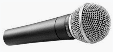 				Massetti